Safe Work ProcedureDescription of WorkDescription of WorkDescription of WorkDescription of WorkDescription of WorkUse of an extension ladderUse of an extension ladderUse of an extension ladderUse of an extension ladderUse of an extension ladderUse of an extension ladderImageImageImageImageImagePotential hazards (list below)Potential hazards (list below)Potential hazards (list below)Potential hazards (list below)Potential hazards (list below)Potential hazards (list below)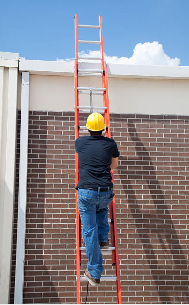 Fall from >2mFalling objectsManual handlingFall from >2mFalling objectsManual handlingFall from >2mFalling objectsManual handlingFall from >2mFalling objectsManual handlingFall from >2mFalling objectsManual handlingFall from >2mFalling objectsManual handlingPersonal Protective Equipment (PPE) (check the box for required PPE)Personal Protective Equipment (PPE) (check the box for required PPE)Personal Protective Equipment (PPE) (check the box for required PPE)Personal Protective Equipment (PPE) (check the box for required PPE)Personal Protective Equipment (PPE) (check the box for required PPE)Personal Protective Equipment (PPE) (check the box for required PPE)Personal Protective Equipment (PPE) (check the box for required PPE)Personal Protective Equipment (PPE) (check the box for required PPE)Personal Protective Equipment (PPE) (check the box for required PPE)Personal Protective Equipment (PPE) (check the box for required PPE)Personal Protective Equipment (PPE) (check the box for required PPE)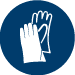 Gloves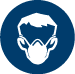 Face Masks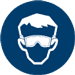 Eye ProtectionEye Protection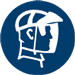 Welding MaskWelding Mask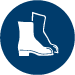 Appropriate FootwearAppropriate Footwear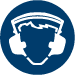 Hearing Protection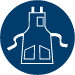 Protective ClothingProtective Clothing Safe Work Procedure Checklist Safe Work Procedure Checklist Safe Work Procedure Checklist Safe Work Procedure Checklist Safe Work Procedure Checklist Safe Work Procedure Checklist Safe Work Procedure Checklist Safe Work Procedure Checklist Safe Work Procedure Checklist Safe Work Procedure Checklist Safe Work Procedure Checklist1.   Pre-operation:Ladder is rated as ‘industrial’ with a load rating of at least 120kgLadder is fit for purpose i.e. fibre glass ladder is used for electrical workEstablish an exclusion zone beneath the area where overhead work is to be undertakenLadder is free from defects or damage before useLadder has non-slip feetConsider whether a second person is needed to assist in securing the ladderExtension ladder is not to be used in a horizontal position e.g. as a trestle or birding structure)2.   Operation:Ladder is positioned on a firm, level and non-slip surfaceLadder is secured to gutterRung locks are securedLadder is at least 0.9m above access pointLadder is set-up to be at an angle of 4:1 (i.e. up 4m, out 1m)Check for overhead hazard prior to ascending ladderThree points of contact can be maintained on the ladder while undertaking workAlways have two free hands to ascend and descend the ladder“Highest rung on the ladder that you can stand on is clearly labelled. If the rung is not labelled, feet should be no higher than the second rung from the top plateUndertake work facing the ladderDo not use any power tools designed to be operated with two handsWork within an arm’s reach to avoid falling sidewaysDo not leave ladder unattended3.   Post-operation:Store ladder on hooks at waist height1.   Pre-operation:Ladder is rated as ‘industrial’ with a load rating of at least 120kgLadder is fit for purpose i.e. fibre glass ladder is used for electrical workEstablish an exclusion zone beneath the area where overhead work is to be undertakenLadder is free from defects or damage before useLadder has non-slip feetConsider whether a second person is needed to assist in securing the ladderExtension ladder is not to be used in a horizontal position e.g. as a trestle or birding structure)2.   Operation:Ladder is positioned on a firm, level and non-slip surfaceLadder is secured to gutterRung locks are securedLadder is at least 0.9m above access pointLadder is set-up to be at an angle of 4:1 (i.e. up 4m, out 1m)Check for overhead hazard prior to ascending ladderThree points of contact can be maintained on the ladder while undertaking workAlways have two free hands to ascend and descend the ladder“Highest rung on the ladder that you can stand on is clearly labelled. If the rung is not labelled, feet should be no higher than the second rung from the top plateUndertake work facing the ladderDo not use any power tools designed to be operated with two handsWork within an arm’s reach to avoid falling sidewaysDo not leave ladder unattended3.   Post-operation:Store ladder on hooks at waist height1.   Pre-operation:Ladder is rated as ‘industrial’ with a load rating of at least 120kgLadder is fit for purpose i.e. fibre glass ladder is used for electrical workEstablish an exclusion zone beneath the area where overhead work is to be undertakenLadder is free from defects or damage before useLadder has non-slip feetConsider whether a second person is needed to assist in securing the ladderExtension ladder is not to be used in a horizontal position e.g. as a trestle or birding structure)2.   Operation:Ladder is positioned on a firm, level and non-slip surfaceLadder is secured to gutterRung locks are securedLadder is at least 0.9m above access pointLadder is set-up to be at an angle of 4:1 (i.e. up 4m, out 1m)Check for overhead hazard prior to ascending ladderThree points of contact can be maintained on the ladder while undertaking workAlways have two free hands to ascend and descend the ladder“Highest rung on the ladder that you can stand on is clearly labelled. If the rung is not labelled, feet should be no higher than the second rung from the top plateUndertake work facing the ladderDo not use any power tools designed to be operated with two handsWork within an arm’s reach to avoid falling sidewaysDo not leave ladder unattended3.   Post-operation:Store ladder on hooks at waist height1.   Pre-operation:Ladder is rated as ‘industrial’ with a load rating of at least 120kgLadder is fit for purpose i.e. fibre glass ladder is used for electrical workEstablish an exclusion zone beneath the area where overhead work is to be undertakenLadder is free from defects or damage before useLadder has non-slip feetConsider whether a second person is needed to assist in securing the ladderExtension ladder is not to be used in a horizontal position e.g. as a trestle or birding structure)2.   Operation:Ladder is positioned on a firm, level and non-slip surfaceLadder is secured to gutterRung locks are securedLadder is at least 0.9m above access pointLadder is set-up to be at an angle of 4:1 (i.e. up 4m, out 1m)Check for overhead hazard prior to ascending ladderThree points of contact can be maintained on the ladder while undertaking workAlways have two free hands to ascend and descend the ladder“Highest rung on the ladder that you can stand on is clearly labelled. If the rung is not labelled, feet should be no higher than the second rung from the top plateUndertake work facing the ladderDo not use any power tools designed to be operated with two handsWork within an arm’s reach to avoid falling sidewaysDo not leave ladder unattended3.   Post-operation:Store ladder on hooks at waist height1.   Pre-operation:Ladder is rated as ‘industrial’ with a load rating of at least 120kgLadder is fit for purpose i.e. fibre glass ladder is used for electrical workEstablish an exclusion zone beneath the area where overhead work is to be undertakenLadder is free from defects or damage before useLadder has non-slip feetConsider whether a second person is needed to assist in securing the ladderExtension ladder is not to be used in a horizontal position e.g. as a trestle or birding structure)2.   Operation:Ladder is positioned on a firm, level and non-slip surfaceLadder is secured to gutterRung locks are securedLadder is at least 0.9m above access pointLadder is set-up to be at an angle of 4:1 (i.e. up 4m, out 1m)Check for overhead hazard prior to ascending ladderThree points of contact can be maintained on the ladder while undertaking workAlways have two free hands to ascend and descend the ladder“Highest rung on the ladder that you can stand on is clearly labelled. If the rung is not labelled, feet should be no higher than the second rung from the top plateUndertake work facing the ladderDo not use any power tools designed to be operated with two handsWork within an arm’s reach to avoid falling sidewaysDo not leave ladder unattended3.   Post-operation:Store ladder on hooks at waist height1.   Pre-operation:Ladder is rated as ‘industrial’ with a load rating of at least 120kgLadder is fit for purpose i.e. fibre glass ladder is used for electrical workEstablish an exclusion zone beneath the area where overhead work is to be undertakenLadder is free from defects or damage before useLadder has non-slip feetConsider whether a second person is needed to assist in securing the ladderExtension ladder is not to be used in a horizontal position e.g. as a trestle or birding structure)2.   Operation:Ladder is positioned on a firm, level and non-slip surfaceLadder is secured to gutterRung locks are securedLadder is at least 0.9m above access pointLadder is set-up to be at an angle of 4:1 (i.e. up 4m, out 1m)Check for overhead hazard prior to ascending ladderThree points of contact can be maintained on the ladder while undertaking workAlways have two free hands to ascend and descend the ladder“Highest rung on the ladder that you can stand on is clearly labelled. If the rung is not labelled, feet should be no higher than the second rung from the top plateUndertake work facing the ladderDo not use any power tools designed to be operated with two handsWork within an arm’s reach to avoid falling sidewaysDo not leave ladder unattended3.   Post-operation:Store ladder on hooks at waist height1.   Pre-operation:Ladder is rated as ‘industrial’ with a load rating of at least 120kgLadder is fit for purpose i.e. fibre glass ladder is used for electrical workEstablish an exclusion zone beneath the area where overhead work is to be undertakenLadder is free from defects or damage before useLadder has non-slip feetConsider whether a second person is needed to assist in securing the ladderExtension ladder is not to be used in a horizontal position e.g. as a trestle or birding structure)2.   Operation:Ladder is positioned on a firm, level and non-slip surfaceLadder is secured to gutterRung locks are securedLadder is at least 0.9m above access pointLadder is set-up to be at an angle of 4:1 (i.e. up 4m, out 1m)Check for overhead hazard prior to ascending ladderThree points of contact can be maintained on the ladder while undertaking workAlways have two free hands to ascend and descend the ladder“Highest rung on the ladder that you can stand on is clearly labelled. If the rung is not labelled, feet should be no higher than the second rung from the top plateUndertake work facing the ladderDo not use any power tools designed to be operated with two handsWork within an arm’s reach to avoid falling sidewaysDo not leave ladder unattended3.   Post-operation:Store ladder on hooks at waist height1.   Pre-operation:Ladder is rated as ‘industrial’ with a load rating of at least 120kgLadder is fit for purpose i.e. fibre glass ladder is used for electrical workEstablish an exclusion zone beneath the area where overhead work is to be undertakenLadder is free from defects or damage before useLadder has non-slip feetConsider whether a second person is needed to assist in securing the ladderExtension ladder is not to be used in a horizontal position e.g. as a trestle or birding structure)2.   Operation:Ladder is positioned on a firm, level and non-slip surfaceLadder is secured to gutterRung locks are securedLadder is at least 0.9m above access pointLadder is set-up to be at an angle of 4:1 (i.e. up 4m, out 1m)Check for overhead hazard prior to ascending ladderThree points of contact can be maintained on the ladder while undertaking workAlways have two free hands to ascend and descend the ladder“Highest rung on the ladder that you can stand on is clearly labelled. If the rung is not labelled, feet should be no higher than the second rung from the top plateUndertake work facing the ladderDo not use any power tools designed to be operated with two handsWork within an arm’s reach to avoid falling sidewaysDo not leave ladder unattended3.   Post-operation:Store ladder on hooks at waist height1.   Pre-operation:Ladder is rated as ‘industrial’ with a load rating of at least 120kgLadder is fit for purpose i.e. fibre glass ladder is used for electrical workEstablish an exclusion zone beneath the area where overhead work is to be undertakenLadder is free from defects or damage before useLadder has non-slip feetConsider whether a second person is needed to assist in securing the ladderExtension ladder is not to be used in a horizontal position e.g. as a trestle or birding structure)2.   Operation:Ladder is positioned on a firm, level and non-slip surfaceLadder is secured to gutterRung locks are securedLadder is at least 0.9m above access pointLadder is set-up to be at an angle of 4:1 (i.e. up 4m, out 1m)Check for overhead hazard prior to ascending ladderThree points of contact can be maintained on the ladder while undertaking workAlways have two free hands to ascend and descend the ladder“Highest rung on the ladder that you can stand on is clearly labelled. If the rung is not labelled, feet should be no higher than the second rung from the top plateUndertake work facing the ladderDo not use any power tools designed to be operated with two handsWork within an arm’s reach to avoid falling sidewaysDo not leave ladder unattended3.   Post-operation:Store ladder on hooks at waist height1.   Pre-operation:Ladder is rated as ‘industrial’ with a load rating of at least 120kgLadder is fit for purpose i.e. fibre glass ladder is used for electrical workEstablish an exclusion zone beneath the area where overhead work is to be undertakenLadder is free from defects or damage before useLadder has non-slip feetConsider whether a second person is needed to assist in securing the ladderExtension ladder is not to be used in a horizontal position e.g. as a trestle or birding structure)2.   Operation:Ladder is positioned on a firm, level and non-slip surfaceLadder is secured to gutterRung locks are securedLadder is at least 0.9m above access pointLadder is set-up to be at an angle of 4:1 (i.e. up 4m, out 1m)Check for overhead hazard prior to ascending ladderThree points of contact can be maintained on the ladder while undertaking workAlways have two free hands to ascend and descend the ladder“Highest rung on the ladder that you can stand on is clearly labelled. If the rung is not labelled, feet should be no higher than the second rung from the top plateUndertake work facing the ladderDo not use any power tools designed to be operated with two handsWork within an arm’s reach to avoid falling sidewaysDo not leave ladder unattended3.   Post-operation:Store ladder on hooks at waist height1.   Pre-operation:Ladder is rated as ‘industrial’ with a load rating of at least 120kgLadder is fit for purpose i.e. fibre glass ladder is used for electrical workEstablish an exclusion zone beneath the area where overhead work is to be undertakenLadder is free from defects or damage before useLadder has non-slip feetConsider whether a second person is needed to assist in securing the ladderExtension ladder is not to be used in a horizontal position e.g. as a trestle or birding structure)2.   Operation:Ladder is positioned on a firm, level and non-slip surfaceLadder is secured to gutterRung locks are securedLadder is at least 0.9m above access pointLadder is set-up to be at an angle of 4:1 (i.e. up 4m, out 1m)Check for overhead hazard prior to ascending ladderThree points of contact can be maintained on the ladder while undertaking workAlways have two free hands to ascend and descend the ladder“Highest rung on the ladder that you can stand on is clearly labelled. If the rung is not labelled, feet should be no higher than the second rung from the top plateUndertake work facing the ladderDo not use any power tools designed to be operated with two handsWork within an arm’s reach to avoid falling sidewaysDo not leave ladder unattended3.   Post-operation:Store ladder on hooks at waist heightCompetent persons (the following persons are authorised to undertake the task, operate, supervise and test students on the plant or equipment)Competent persons (the following persons are authorised to undertake the task, operate, supervise and test students on the plant or equipment)Competent persons (the following persons are authorised to undertake the task, operate, supervise and test students on the plant or equipment)Competent persons (the following persons are authorised to undertake the task, operate, supervise and test students on the plant or equipment)Competent persons (the following persons are authorised to undertake the task, operate, supervise and test students on the plant or equipment)Competent persons (the following persons are authorised to undertake the task, operate, supervise and test students on the plant or equipment)Competent persons (the following persons are authorised to undertake the task, operate, supervise and test students on the plant or equipment)Competent persons (the following persons are authorised to undertake the task, operate, supervise and test students on the plant or equipment)Competent persons (the following persons are authorised to undertake the task, operate, supervise and test students on the plant or equipment)Competent persons (the following persons are authorised to undertake the task, operate, supervise and test students on the plant or equipment)NameNameNameTitle / roleTitle / roleTitle / roleTitle / roleContact detailsContact detailsContact details